Pour plus de renseignements:
Écrire à : club@lecmq.org ou andre.laforce.mineraux@gmail.com
Téléphoner à André Laforce au 418 688-4186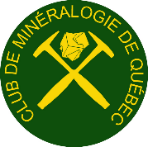 FORMULAIRE D’INSCRIPTIONFORMATION : IDENTIFIER DES MINÉRAUX
SAMEDIS 13 ET 27 NOVEMBRE 2021
 (Veuillez remplir un formulaire par personne s.v.p.  Merci.)FORMULAIRE D’INSCRIPTIONFORMATION : IDENTIFIER DES MINÉRAUX
SAMEDIS 13 ET 27 NOVEMBRE 2021
 (Veuillez remplir un formulaire par personne s.v.p.  Merci.)PRÉNOMNOMTÉLÉPHONECELLULAIRECOURRIELMembre du Club de minéralogie de :J’ai déjà suivi la formation Identifier des minéraux: Oui        Non J’ai déjà suivi la formation Identifier des minéraux: Oui        Non Membre depuis ______ annéesMembre depuis ______ annéesAdulte ___ ou Enfant (16 ans ou moins) ___Adulte ___ ou Enfant (16 ans ou moins) ___